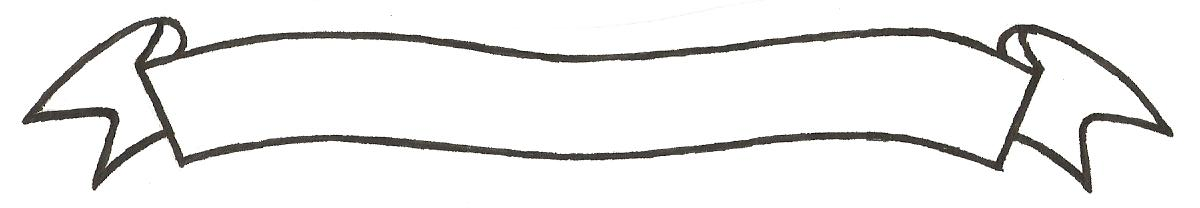 MERU UNIVERSITY OF SCIENCE AND TECHNOLOGYP.O. Box 972-60200 – Meru-Kenya. Tel: 020-2069349, 061-2309217. 064-30320 Cell phone: +254 712524293, +254 789151411 Fax: 064-30321Website: www.must.ac.ke  Email: info@must.ac.ke    University Examinations 2016/2017FOURTH YEAR, FIRST SEMESTER EXAMINATION FOR THE DEGREE OF BACHELOR OF SCIENCE IN BIOLOGICAL SCIENCES.SZL 2403: ENTOMOLOGY IDATE: DECEMBER, 2016                                                                          TIME: 2 HOURSINSTRUCTIONS: -	Answer question one and any other two questionsQUESTION ONE (30 MARKS)Distinguish between:								(6 marks)Epipharynx and hypopharynxProthoracic legs and prolegsDimorphism and polymorphismDescribe briefly the skeletal structure of insects				(4 marks)Illustrate four named specialized structures associated with leg modification in insects.											(4 marks)Describe briefly genital appendage modifications in insects 			(5 marks)Describe five types of non-clubbed antennae with examples.		(5 marks)Explain briefly why blood circulation is sluggish in insects.			(6 marks)QUESTION TWO (20 MARKS)Discuss insect migration citing appropriate examples.				(20 marks)QUESTION THREE (20 MARKS)Discuss diversity of form at immature stages in holometabolous species.		(20 marks)QUESTION FOUR (20 MARKS)Describe asexual reproduction as exhibited in the Insecta				(20 marks)	QUESTION FIVE (20 MARKS)Discuss respiratory adaptations in terrestrial and aquatic insects.			(20 marks)